Student Voice Newsletter28.02.203rd Newsletter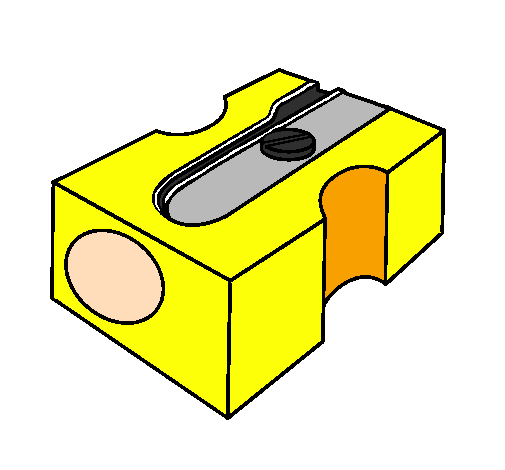 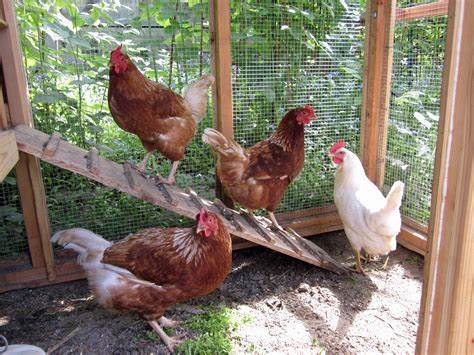 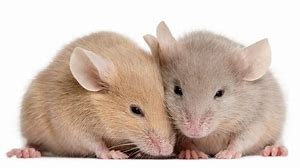 